Gobierno Municipal El Salto 2018-2021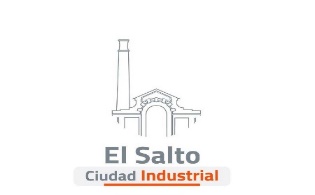 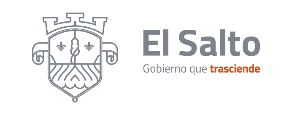 Resumen de informe octubre 2020 ÓRGANO INTERNO DE CONTROL ÓRGANO INTERNO DE CONTROL ACTIVIDAD RESULTADOS Denuncias, quejas sugerencias de buzones de distintas dependencias13Asistencia vía telefónica53Incidentes de solicitud de medida cautelar 02Cedulas de Citación 11Actas de entrega y recepción 02Asistencia a VideoconferenciasCongreso virtual Contraloría del estado de GuanajuatoTaller virtual para Presupuesto de Egresos por parte de la Auditoria Superior de la Federación (ASF)Acuerdos 2 acuerdos de admisión Un acuerdo de Recurso de inconformidad Revisión del contenido de las carpetas de obras públicas Revisión del contenido de las carpetas de obras públicas Relación de la ubicación de buzón de quejas, denuncias y/o sugerencias Relación de la ubicación de buzón de quejas, denuncias y/o sugerencias Resguardo y archivo de documentos de quejas y denuncias tanto de vía telefónica y buzón Resguardo y archivo de documentos de quejas y denuncias tanto de vía telefónica y buzón Visita a CFE Toluquilla y Plaza de la Bandera para solucionar reconexión de pozo Visita a CFE Toluquilla y Plaza de la Bandera para solucionar reconexión de pozo Visita a CONAGUA para llevar a revisión el Tercer Avance Trimestral del programa de acciones Visita a CONAGUA para llevar a revisión el Tercer Avance Trimestral del programa de acciones Captura de ingresos de cajas de septiembre 2020 Captura de ingresos de cajas de septiembre 2020 Reunión con ciudadanos del Parques del Triunfo para temas de arreglar luminarias y campo deportivo Reunión con ciudadanos del Parques del Triunfo para temas de arreglar luminarias y campo deportivo Reunión con el CEA para ver los planos y memoria fotográfica de las obras realizadas Reunión con el CEA para ver los planos y memoria fotográfica de las obras realizadas 